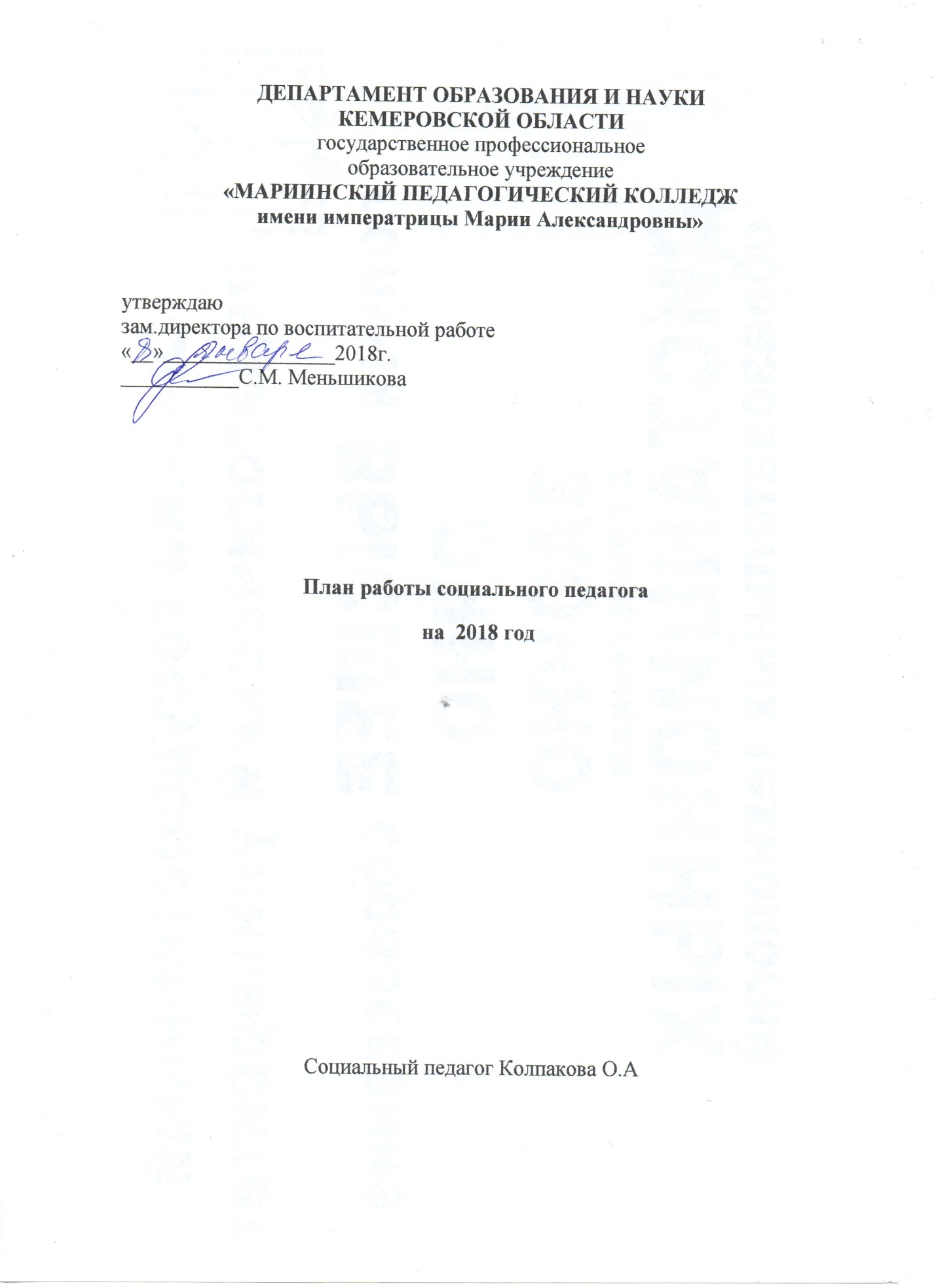 Цели:- создание благоприятных условий для развития личности обучающихся (физического, духовно-нравственного, социального, интеллектуального);- оказание учащимся комплексной помощи в саморазвитии и самореализации в процессе восприятия мира и адаптации в нем;- создание условий для социализации детей-сирот и детей, оставшихся без попечения родителей, а также лиц из их числа. Задачи:Оказание социально-педагогической и социально-правовой поддержки студентам, имеющим проблемы в обучении, трудности в общении, адаптации.Выявление ведущих проблем и ценностной ориентации студентов.Содействие успешной социализации студентов из числа детей-сирот и детей, оставшихся без попечения родителей, студентов с ограниченными возможностями.Повышение правовой грамотности студентов, формирование умений решать жизненно важные задачи, включать обучающихся в социально – значимую деятельностьДиагностическая работаДиагностическая работаДиагностическая работаДиагностическая работаДиагностическая работаДиагностическая работаДиагностическая работаДиагностическая работаДиагностическая работаДиагностическая работаДиагностическая работаДиагностическая работаДиагностическая работа№№Содержание работыСодержание работыСроки выполненияСроки выполненияСроки выполненияСроки выполненияСроки выполненияКатегории (обучающиеся, педагоги, родители)Категории (обучающиеся, педагоги, родители)Категории (обучающиеся, педагоги, родители)Исполнитель/ соисполнительИсполнитель/ соисполнительИсполнитель/ соисполнитель11Выявление обучающихся         относящихся к социально - незащищенным категориям.Выявление обучающихся         относящихся к социально - незащищенным категориям.Сентябрь- ноябрь Сентябрь- ноябрь Сентябрь- ноябрь Сентябрь- ноябрь Сентябрь- ноябрь Обучающиеся 1 курса Обучающиеся 1 курса Обучающиеся 1 курса Социальный педагогРуководители группСоциальный педагогРуководители группСоциальный педагогРуководители групп22Выявление студентов группы рискаВыявление студентов группы рискаВ течение годаВ течение годаВ течение годаВ течение годаВ течение годаОбучающиеся с 1 по 4 курсОбучающиеся с 1 по 4 курсОбучающиеся с 1 по 4 курсСоциальный педагогРуководители группСоциальный педагогРуководители группСоциальный педагогРуководители групп33Выявление и учет обучающихся-инвалидов, составление списка  обучающихся данной категории. Контроль за датой очередного освидетельствования.Выявление и учет обучающихся-инвалидов, составление списка  обучающихся данной категории. Контроль за датой очередного освидетельствования.СентябрьСентябрьСентябрьСентябрьСентябрьОбучающиеся 1 курсовОбучающиеся 1 курсовОбучающиеся 1 курсовСоциальный педагогРуководители группСоциальный педагогРуководители группСоциальный педагогРуководители групп44 Диагностика адаптации  обучающихся  относящихся к социально - незащищенным категориям Диагностика адаптации  обучающихся  относящихся к социально - незащищенным категориямоктябрь-декабрьоктябрь-декабрьоктябрь-декабрьоктябрь-декабрьоктябрь-декабрьОбучающиеся  Обучающиеся  Обучающиеся  Социальный педагогСоциальный педагогСоциальный педагог55Выявление  обучающихся систематически пропускающих учебные занятия, принятие мер по включению их в образовательную  деятельность.Выявление  обучающихся систематически пропускающих учебные занятия, принятие мер по включению их в образовательную  деятельность.В течение годаВ течение годаВ течение годаВ течение годаВ течение годаОбучающиесяОбучающиесяОбучающиесяСоциальный педагогРуководители группСоциальный педагогРуководители группСоциальный педагогРуководители групп66 Диагностика по направлениям «Табакокурение»,«Наркозависимость» ,"Наш выбор - здоровый образ жизни" Диагностика по направлениям «Табакокурение»,«Наркозависимость» ,"Наш выбор - здоровый образ жизни"Январь - мартЯнварь - мартЯнварь - мартЯнварь - мартЯнварь - мартОбучающиесяОбучающиесяОбучающиесяСоциальный педагогСоциальный педагогСоциальный педагог77Проведение тестирования, анкетирования с целью выявления  обучающихся  склонных к экстремистским проявлениям и агрессиям по отношению к представителям других национальностей.Проведение тестирования, анкетирования с целью выявления  обучающихся  склонных к экстремистским проявлениям и агрессиям по отношению к представителям других национальностей.В течение годаВ течение годаВ течение годаВ течение годаВ течение годаОбучающиесяОбучающиесяОбучающиесяСоциальный педагогСоциальный педагогСоциальный педагогСоциально-правовая защита обучающихсяСоциально-правовая защита обучающихсяСоциально-правовая защита обучающихсяСоциально-правовая защита обучающихсяСоциально-правовая защита обучающихсяСоциально-правовая защита обучающихсяСоциально-правовая защита обучающихсяСоциально-правовая защита обучающихсяСоциально-правовая защита обучающихсяСоциально-правовая защита обучающихсяСоциально-правовая защита обучающихсяСоциально-правовая защита обучающихсяСоциально-правовая защита обучающихсяСоциально-правовая защита обучающихсяСоциально-правовая защита обучающихся№№Содержание работыСодержание работыСодержание работыСроки выполненияСроки выполненияСроки выполненияСроки выполненияКатегории (обучающиеся, педагоги, родители)Категории (обучающиеся, педагоги, родители)Категории (обучающиеся, педагоги, родители)Исполнитель/ соисполнительИсполнитель/ соисполнительИсполнитель/ соисполнитель11Оказание социально – правовой защиты обучающимся  имеющие статус: -сироты (лиц оставшихся без попечения родителей);- инвалиды; -  из многодетных семей;- из малообеспеченных семей.Оказание социально – правовой защиты обучающимся  имеющие статус: -сироты (лиц оставшихся без попечения родителей);- инвалиды; -  из многодетных семей;- из малообеспеченных семей.В течение годаВ течение годаВ течение годаВ течение годаВ течение годаОбучающиесяОбучающиесяОбучающиесяСоциальный педагогСоциальный педагогСоциальный педагог22Организация работы по обеспечению проездных билетов (выплат)  обучающихся-сирот и оставшихся без попечения родителейОрганизация работы по обеспечению проездных билетов (выплат)  обучающихся-сирот и оставшихся без попечения родителейВ течение годаВ течение годаВ течение годаВ течение годаВ течение годаОбучающиесяОбучающиесяОбучающиесяСоциальный педагогСекретарь уч.частиГл.бухгалтерСоциальный педагогСекретарь уч.частиГл.бухгалтерСоциальный педагогСекретарь уч.частиГл.бухгалтер33Оформление запросов в отделы опеки и попечительства на обследование жилищно-бытовых условий и сохранности закрепленного жильяОформление запросов в отделы опеки и попечительства на обследование жилищно-бытовых условий и сохранности закрепленного жильяОформление запросов в отделы опеки и попечительства на обследование жилищно-бытовых условий и сохранности закрепленного жильяВ течение годаВ течение годаВ течение годаВ течение годаСоциальный педагогСоциальный педагогСоциальный педагог44Осуществление контроля за:- обеспечением в колледже установленных санитарных норм; - своевременными выплатами стипендий, компенсаций, пособий Осуществление контроля за:- обеспечением в колледже установленных санитарных норм; - своевременными выплатами стипендий, компенсаций, пособий В течение годаВ течение годаВ течение годаВ течение годаВ течение годаОбучающиесяОбучающиесяОбучающиесяСоциальный педагогГл.бухгалтерСекретарь уч.частиМед.работникЗав.производствомНач.отдела по работе со студентамиСоциальный педагогГл.бухгалтерСекретарь уч.частиМед.работникЗав.производствомНач.отдела по работе со студентамиСоциальный педагогГл.бухгалтерСекретарь уч.частиМед.работникЗав.производствомНач.отдела по работе со студентами55Помощь в проведении медицинского обследования, медицинских осмотровПомощь в проведении медицинского обследования, медицинских осмотровВ течение годаВ течение годаВ течение годаВ течение годаВ течение годаОбучающиесяОбучающиесяОбучающиесяСоциальный педагогМед.работникСоциальный педагогМед.работникСоциальный педагогМед.работник66Предоставление документов в отделы образования, отделы соц.защитыПредоставление документов в отделы образования, отделы соц.защитыВ течение годаВ течение годаВ течение годаВ течение годаВ течение годаСоциальный педагогСоциальный педагогСоциальный педагог77Индивидуальные беседы с групповыми руководителямиИндивидуальные беседы с групповыми руководителямиПо запросуПо запросуПо запросуПо запросуПо запросупедагогипедагогипедагогиСоциальный педагогСоциальный педагогСоциальный педагог88Работа по трудоустройству обучающихся-сирот и обучающихся оставшихся без попечения родителейРабота по трудоустройству обучающихся-сирот и обучающихся оставшихся без попечения родителейМай-ИюньМай-ИюньМай-ИюньМай-ИюньМай-ИюньОбучающиесяОбучающиесяОбучающиесяСоциальный педагогНачальник отдела по учебной и производственной практикеСоциальный педагогНачальник отдела по учебной и производственной практикеСоциальный педагогНачальник отдела по учебной и производственной практикеКоррекционно-развивающая, реабилитационная работаКоррекционно-развивающая, реабилитационная работаКоррекционно-развивающая, реабилитационная работаКоррекционно-развивающая, реабилитационная работаКоррекционно-развивающая, реабилитационная работаКоррекционно-развивающая, реабилитационная работаКоррекционно-развивающая, реабилитационная работаКоррекционно-развивающая, реабилитационная работаКоррекционно-развивающая, реабилитационная работаКоррекционно-развивающая, реабилитационная работаКоррекционно-развивающая, реабилитационная работаКоррекционно-развивающая, реабилитационная работаКоррекционно-развивающая, реабилитационная работаКоррекционно-развивающая, реабилитационная работаКоррекционно-развивающая, реабилитационная работа№Содержание работыСодержание работыСодержание работыСодержание работыСодержание работыСодержание работыСроки выполненияСроки выполненияСроки выполненияСроки выполненияКатегории (обучающиеся, педагоги, родители)Категории (обучающиеся, педагоги, родители)Категории (обучающиеся, педагоги, родители)Исполнитель/ соисполнитель1Беседы с обучающимися – инвалидами, сиротами, и обучающимися из многодетных семейБеседы с обучающимися – инвалидами, сиротами, и обучающимися из многодетных семейБеседы с обучающимися – инвалидами, сиротами, и обучающимися из многодетных семейБеседы с обучающимися – инвалидами, сиротами, и обучающимися из многодетных семейБеседы с обучающимися – инвалидами, сиротами, и обучающимися из многодетных семейБеседы с обучающимися – инвалидами, сиротами, и обучающимися из многодетных семейВ течение годаВ течение годаВ течение годаВ течение годаОбучающиесяОбучающиесяОбучающиесяСоциальный педагог2 Работа с обучающимися группы риска по посещаемости и неуспеваемости учебных занятий Работа с обучающимися группы риска по посещаемости и неуспеваемости учебных занятий Работа с обучающимися группы риска по посещаемости и неуспеваемости учебных занятий Работа с обучающимися группы риска по посещаемости и неуспеваемости учебных занятий Работа с обучающимися группы риска по посещаемости и неуспеваемости учебных занятий Работа с обучающимися группы риска по посещаемости и неуспеваемости учебных занятийВ течение годаВ течение годаВ течение годаВ течение годаОбучающиеся, педагоги,родителиОбучающиеся, педагоги,родителиОбучающиеся, педагоги,родителиСоциальный педагогРуководители групп3  Организация индивидуальной работы со    студентами склонными к экстремистским проявлениям и агрессии.  Организация индивидуальной работы со    студентами склонными к экстремистским проявлениям и агрессии.  Организация индивидуальной работы со    студентами склонными к экстремистским проявлениям и агрессии.  Организация индивидуальной работы со    студентами склонными к экстремистским проявлениям и агрессии.  Организация индивидуальной работы со    студентами склонными к экстремистским проявлениям и агрессии.  Организация индивидуальной работы со    студентами склонными к экстремистским проявлениям и агрессии.  Организация индивидуальной работы со    студентами склонными к экстремистским проявлениям и агрессии.В течение годаВ течение годаВ течение годаОбучающиесяОбучающиесяОбучающиесяСоциальный педагогРуководители групп4Организация индивидуальных консультаций для родителей имеющих детей склонных, к экстремистским проявлениям; по вопросам общения с детьмиОрганизация индивидуальных консультаций для родителей имеющих детей склонных, к экстремистским проявлениям; по вопросам общения с детьмиОрганизация индивидуальных консультаций для родителей имеющих детей склонных, к экстремистским проявлениям; по вопросам общения с детьмиОрганизация индивидуальных консультаций для родителей имеющих детей склонных, к экстремистским проявлениям; по вопросам общения с детьмиОрганизация индивидуальных консультаций для родителей имеющих детей склонных, к экстремистским проявлениям; по вопросам общения с детьмиОрганизация индивидуальных консультаций для родителей имеющих детей склонных, к экстремистским проявлениям; по вопросам общения с детьмиОрганизация индивидуальных консультаций для родителей имеющих детей склонных, к экстремистским проявлениям; по вопросам общения с детьмиВ течение годаВ течение годаВ течение годаРодители Родители Родители Социальный педагогРуководители группПрофилактическая работаПрофилактическая работаПрофилактическая работаПрофилактическая работаПрофилактическая работаПрофилактическая работаПрофилактическая работаПрофилактическая работаПрофилактическая работаПрофилактическая работаПрофилактическая работаПрофилактическая работаПрофилактическая работаПрофилактическая работаПрофилактическая работа№№№Содержание работыСодержание работыСодержание работыСроки выполненияСроки выполненияСроки выполненияСроки выполненияКатегории (обучающиеся, педагоги, родители)Категории (обучающиеся, педагоги, родители)Категории (обучающиеся, педагоги, родители)Исполнитель/ соисполнительИсполнитель/ соисполнитель111Контроль посещаемости иуспеваемости студентов-сирот истудентов, оставшихся без попеченияродителейКонтроль посещаемости иуспеваемости студентов-сирот истудентов, оставшихся без попеченияродителейКонтроль посещаемости иуспеваемости студентов-сирот истудентов, оставшихся без попеченияродителейВ течение годаВ течение годаВ течение годаВ течение годаОбучающиесяОбучающиесяОбучающиесяСоциальный педагогРуководители группЗаведующие отделениемСоциальный педагогРуководители группЗаведующие отделением222Контроль условий проживания исоблюдение внутреннего распорядкаобщежитияКонтроль условий проживания исоблюдение внутреннего распорядкаобщежитияКонтроль условий проживания исоблюдение внутреннего распорядкаобщежитияВ течение годаВ течение годаВ течение годаВ течение годаОбучающиесяОбучающиесяОбучающиесяСоциальный педагогЗав.общежитиемСоциальный педагогЗав.общежитием333Организация индивидуальноймедицинской, социальной,юридической, психолого-педагогической помощиОрганизация индивидуальноймедицинской, социальной,юридической, психолого-педагогической помощиОрганизация индивидуальноймедицинской, социальной,юридической, психолого-педагогической помощиВ течение годаВ течение годаВ течение годаВ течение годаОбучающиесяОбучающиесяОбучающиесяСоциальный педагогЮристконсультантМед.работникСоциальный педагогЮристконсультантМед.работник444Организация встреч обучающихся синспектором ОПДН с цельюпрофилактики правонарушенийОрганизация встреч обучающихся синспектором ОПДН с цельюпрофилактики правонарушенийОрганизация встреч обучающихся синспектором ОПДН с цельюпрофилактики правонарушенийВ течение годаВ течение годаВ течение годаВ течение годаОбучающиесяОбучающиесяОбучающиесяСоциальный педагогСоциальный педагог555Разрешение различных проблемных иконфликтных ситуацийРазрешение различных проблемных иконфликтных ситуацийРазрешение различных проблемных иконфликтных ситуацийВ течение годаВ течение годаВ течение годаВ течение годаОбучающиесяОбучающиесяОбучающиесяСоциальный педагогРуководители группСоциальный педагогРуководители групп666Индивидуально-профилактическаяработа с обучающимися: беседы,консультацииИндивидуально-профилактическаяработа с обучающимися: беседы,консультацииИндивидуально-профилактическаяработа с обучающимися: беседы,консультацииВ течение годаВ течение годаВ течение годаВ течение годаОбучающиесяОбучающиесяОбучающиесяСоциальный педагогРуководители группСоциальный педагогРуководители групп777Профилактика курения, алкоголизма,наркозависимости, зависимости отсоциальных сетей (беседы, занятия,тренинги и т.п.)Профилактика курения, алкоголизма,наркозависимости, зависимости отсоциальных сетей (беседы, занятия,тренинги и т.п.)Профилактика курения, алкоголизма,наркозависимости, зависимости отсоциальных сетей (беседы, занятия,тренинги и т.п.)В течение годаВ течение годаВ течение годаВ течение годаОбучающиесяОбучающиесяОбучающиесяСоциальный педагогРуководители группСоциальный педагогРуководители групп888Осуществление сотрудничества смедицинскими учреждениями,Центром диагностики и психологииОсуществление сотрудничества смедицинскими учреждениями,Центром диагностики и психологииОсуществление сотрудничества смедицинскими учреждениями,Центром диагностики и психологииВ течение годаВ течение годаВ течение годаВ течение годаОбучающиесяОбучающиесяОбучающиесяСоциальный педагогМед.работникСоциальный педагогМед.работникПравовое просвещениеПравовое просвещениеПравовое просвещениеПравовое просвещениеПравовое просвещениеПравовое просвещениеПравовое просвещениеПравовое просвещениеПравовое просвещениеПравовое просвещениеПравовое просвещениеПравовое просвещение№№№Содержание работыСодержание работыСодержание работыСодержание работыСроки выполненияСроки выполненияСроки выполненияСроки выполненияКатегории (обучающиеся, педагоги, родители)Категории (обучающиеся, педагоги, родители)Категории (обучающиеся, педагоги, родители)Исполнитель/ соисполнитель111Проведение собраний с детьми-сиротами и детьми, оставшихся без попечения родителей по разъяснению прав и обязанностейПроведение собраний с детьми-сиротами и детьми, оставшихся без попечения родителей по разъяснению прав и обязанностейПроведение собраний с детьми-сиротами и детьми, оставшихся без попечения родителей по разъяснению прав и обязанностейПроведение собраний с детьми-сиротами и детьми, оставшихся без попечения родителей по разъяснению прав и обязанностейВ течение годаВ течение годаВ течение годаВ течение годаОбучающиесяОбучающиесяОбучающиесяСоциальный педагогЗам.директора по В.Рспециалист по работе со студентами222Участие в проведении педагогических советов, родительских собранийУчастие в проведении педагогических советов, родительских собранийУчастие в проведении педагогических советов, родительских собранийУчастие в проведении педагогических советов, родительских собранийВ течение годаВ течение годаВ течение годаВ течение годаПедагогиродителиПедагогиродителиПедагогиродителиСоциальный педагогЗам.директора по В.Р333Создание информационного банка для обучающихся и их родителей (телефоны и адреса медицинских, психологических, социальных служб) Создание информационного банка для обучающихся и их родителей (телефоны и адреса медицинских, психологических, социальных служб) Создание информационного банка для обучающихся и их родителей (телефоны и адреса медицинских, психологических, социальных служб) Создание информационного банка для обучающихся и их родителей (телефоны и адреса медицинских, психологических, социальных служб) Ноябрь-декабрь Ноябрь-декабрь Ноябрь-декабрь Ноябрь-декабрь ОбучающиесяОбучающиесяОбучающиесяСоциальный педагог444Оказание помощи обучающимся в составлении пакета документов в прокуратуру, суд и другие  инстанцииОказание помощи обучающимся в составлении пакета документов в прокуратуру, суд и другие  инстанцииОказание помощи обучающимся в составлении пакета документов в прокуратуру, суд и другие  инстанцииОказание помощи обучающимся в составлении пакета документов в прокуратуру, суд и другие  инстанцииВ течение годаВ течение годаВ течение годаВ течение годаОбучающиесяОбучающиесяОбучающиесяСоциальный педагогЮристконсультантОрганизационная работаОрганизационная работаОрганизационная работаОрганизационная работаОрганизационная работаОрганизационная работаОрганизационная работаОрганизационная работаОрганизационная работаОрганизационная работаОрганизационная работаОрганизационная работа№№№Содержание работыСодержание работыСодержание работыСодержание работыСроки выполненияСроки выполненияСроки выполненияСроки выполненияКатегории (обучающиеся, педагоги, родители)Категории (обучающиеся, педагоги, родители)Категории (обучающиеся, педагоги, родители)Исполнитель/ соисполнитель111Сбор документации, подтверждающий статус:- сироты;- обучающиеся инвалиды;- обучающиеся из многодетных семейСбор документации, подтверждающий статус:- сироты;- обучающиеся инвалиды;- обучающиеся из многодетных семейСбор документации, подтверждающий статус:- сироты;- обучающиеся инвалиды;- обучающиеся из многодетных семейСбор документации, подтверждающий статус:- сироты;- обучающиеся инвалиды;- обучающиеся из многодетных семейОктябрь-январьОктябрь-январьОктябрь-январьОктябрь-январьОбучающиесяОбучающиесяОбучающиесяСоциальный педагогРуководители групп222Формирование, пополнение личных дел студентов из категории детей-сирот, детей, оставшихся без попечения родителей, а также лиц из их числа.Формирование, пополнение личных дел студентов из категории детей-сирот, детей, оставшихся без попечения родителей, а также лиц из их числа.Формирование, пополнение личных дел студентов из категории детей-сирот, детей, оставшихся без попечения родителей, а также лиц из их числа.Формирование, пополнение личных дел студентов из категории детей-сирот, детей, оставшихся без попечения родителей, а также лиц из их числа.Формирование, пополнение личных дел студентов из категории детей-сирот, детей, оставшихся без попечения родителей, а также лиц из их числа.НоябрьДекабрьЯнварь ФевральНоябрьДекабрьЯнварь ФевральНоябрьДекабрьЯнварь ФевральОбучающиесяОбучающиесяОбучающиесяСоциальный педагог333Обследование жилищно-бытовых        условий детей-сирот и детей, оставшихся без попечения родителейОбследование жилищно-бытовых        условий детей-сирот и детей, оставшихся без попечения родителейОбследование жилищно-бытовых        условий детей-сирот и детей, оставшихся без попечения родителейОбследование жилищно-бытовых        условий детей-сирот и детей, оставшихся без попечения родителейОбследование жилищно-бытовых        условий детей-сирот и детей, оставшихся без попечения родителейВ течение годаВ течение годаВ течение годаОбучающиесяОбучающиесяОбучающиесяСоциальный педагогРуководители групп444Составление социального паспортаСоставление социального паспортаСоставление социального паспортаСоставление социального паспортаСоставление социального паспортаНоябрьНоябрьНоябрьОбучающиесяОбучающиесяОбучающиесяСоциальный педагог555Посещение обучающихся в общежитииПосещение обучающихся в общежитииПосещение обучающихся в общежитииПосещение обучающихся в общежитииПосещение обучающихся в общежитииЯнварь-июньЯнварь-июньЯнварь-июньОбучающиесяОбучающиесяОбучающиесяСоциальный педагог   6   6   6Посещение ОПДН ОП города, с целью выявления правонарушенийПосещение ОПДН ОП города, с целью выявления правонарушенийПосещение ОПДН ОП города, с целью выявления правонарушенийПосещение ОПДН ОП города, с целью выявления правонарушенийПосещение ОПДН ОП города, с целью выявления правонарушенийВ течение годаВ течение годаВ течение годаСоциальный педагог777Работа с личными делами обучающихся-сирот, обучающихся оставшихся без попечения родителей  и обучающихся из их числаРабота с личными делами обучающихся-сирот, обучающихся оставшихся без попечения родителей  и обучающихся из их числаРабота с личными делами обучающихся-сирот, обучающихся оставшихся без попечения родителей  и обучающихся из их числаРабота с личными делами обучающихся-сирот, обучающихся оставшихся без попечения родителей  и обучающихся из их числаРабота с личными делами обучающихся-сирот, обучающихся оставшихся без попечения родителей  и обучающихся из их числаВ течение годаВ течение годаВ течение годаСоциальный педагог888Оформление приказов на питаниеОформление приказов на питаниеОформление приказов на питаниеОформление приказов на питаниеОформление приказов на питаниеЕжемесячно Ежемесячно Ежемесячно Социальный педагог